Άνοιξη1η Ανοιξιάτικη μέρα με τον......Λορέντζο Μαβίλη1η Δραστηριότητα: Ποίηση και φαντασία«Ζωγράφισε τις εικόνες που σου ήρθαν στο μυαλό, ακούγοντας το ποίημα»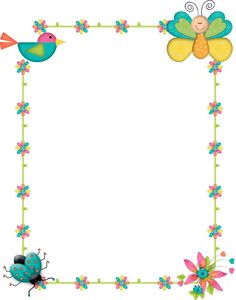 